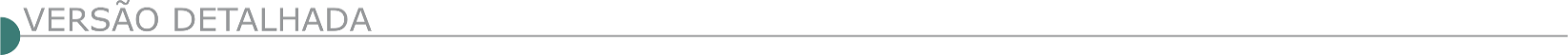 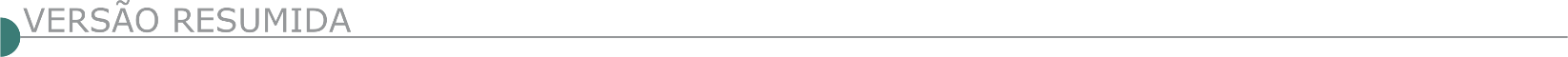 ESTADO DE MINAS GERAISPREFEITURA MUNICIPAL DE ALÉM PARAÍBA - PROCESSO Nº 396/2023 TOMADA DE PREÇOS Nº 010/2023Torna público – abertura às 13:00 horas do dia 11/01/2024 em sua sede. Objeto: Contratação empresa especializada em obras de engenharia para execução de pavimentação em bloco sextavado sobre terra com recursos advindos do Convenio CAIXA 1082145/25 Siconv 46514/2021 e recursos ordinários, incluindo os serviços preliminares, terraplenagem, sub-base, base, revestimento, meio fio e sarjetas, paisagismo / urbanismo, sinalização e drenagem. Todos os serviços devem ser executados de acordo com as especificações que seguem e em conformidade com as normas técnicas pertinentes, este edital e demais anexos que lhes são parte integrante. O Edital em inteiro teor e posteriores avisos estarão à disposição a partir do dia 18/12/2023, pelo site www.alemparaiba.mg.gov.br. Maiores informações, através do telefone (32) 3462-6733, ramal 210. Além Paraíba, 15/12/2023. Hércules Fontanella Júnior - Presidente da CPL_OSE - Portaria n.º 238/2023.BIQUINHAS PREFEITURA MUNICIPAL PL 068/23 – CONCORRÊNCIA 002/23Tipo Menor Preço. Objeto: Contratação de empresa especializada e qualificada para a realização de recapeamento asfáltico sobre alvenaria poliédrica em diversas ruas do Município-MG. Obtenção do Edital: www.biquinhas.mg.gov.br. Abertura às 09:00 (Horário de Brasília) do dia 30/01/2024. Informações pelo e-mail: licitação@biquinhas.mg.gov.br.BOM SUCESSO PREFEITURA MUNICIPAL TOMADA DE PREÇOS Nº 004/2023 Aviso de Licitação. Processo Licitatório nº 179/2023. Objeto: Contratação de Empresa Especializada para Construção da Nova Unidade Básica de Saúde do Bairro Aparecida. Data: 02 de janeiro de 2024, às 13h00min.PREFEITURA MUNICIPAL DE DIAMANTINA AVISO DE LICITAÇÃO CONCORRÊNCIA PÚBLICA Nº 23/2023 PROCESSO LICITATÓRIO N.º 397/2023Modalidade: Concorrência Pública n.º 023/2023 Objeto: execução de obra de pavimentação asfáltica em TST com capa selante de trechos de estrada de acesso do Distrito de Planalto de Minas ao Povoado de Baixadão, no Município de Diamantina (MG). Fonte de Recursos: Contrato de Repasse nº 938912/2022/MAPA/CAIXA. Data do recebimento dos envelopes de propostas e abertura dos envelopes de documentação: 24/01/2024, às 09:00 horas. Cópia completa do edital também pode ser obtida no endereço eletrônico www.diamantina.mg.gov.br. FRANCISCO SÁ PREFEITURA MUNICIPAL AVISO DE PUBLICAÇÃO TOMADA DE PREÇO Nº: 010/2023 PL Nº: 109/2023TOMADA DE PREÇO Nº: 010/2023 OBJETO: Con- tratação de empresa especializada em CONSTRUÇÃO CIVIL PARA EXECUTAR OBRA DE PAVIMENTAÇÃO EM BLOQUETES na Rua Principal, na COMUNIDADE DE CÓRREGO DO CHARQUINHO (PALHOÇA), município de Francisco Sá, Minas Gerais. A ABER- TURA DA SESSÃO SERÁ no dia 08 de janeiro de 2024 às 09h00min. SITE: www.franciscosa.mg.gov.br ou E-MAIL: licitacaofranciscosamg@gmail.com. IPATINGA PREFEITURA MUNICIPAL AVISO DE PUBLICAÇÃO DE LICITAÇÃO – CONCORRÊNCIA PÚBLICA N.º 010/2023 – SESUMATipo Menor Preço Global – Abertura: 16/01/2024 às 13h – Protocolo até às 12h do mesmo dia. OBJETO: Contratação de empresa especializada de engenharia para a execução dos serviços de recuperação da Voçoroca no Parque das Montanhas, em conformidade com o projeto básico, especificações e normas técnicas, e demais documentos técnicos integrantes do Edital e seus nexos. Edital disponível no site da PMI: www.ipatinga.mg.gov.br/licitacoes. Demais informações: Seção de Compras e Licitações (31) 3829-8240, 08 às 18h, v. Carlos Chagas n.º 789, Cidade obre, em Ipatinga/MG. ITACAMBIRA PREFEITURA MUNICIPAL - VISO DE LICITAÇÃO PROC LICITATÓRIO Nº89/2023 - MODALIDADE: TOMADA DE PREÇOS Nº04/2023Objeto: Contratação de empresa para executar obra de construção de Pontes de concreto e estrutura metálica sobre os rios Recreio (Comunidade Vargem Grande) e Passagem de Dona Ana (Rio dos veados na divisa Itacambira e Botumirim) para atender a demanda da Secretaria de Obras do Município de Itacambira MG. Sessão: 04/01/2024 às 09:00 hs. Edital disponível no endereço eletrônico https://www.itacambira.mg.gov.br/licitacoes/ ou através do email licitacao@itacambira.mg.gov.br. JAÍBA PREFEITURA MUNICIPAL PROCESSO Nº 128/2023 CONCORRENCIA PUBLICA Nº 004/2023Torna público para conhecimento dos interessados que realizará no dia 18/01/2024 as 08h30min, em sua sede na Avenida João Teixeira Filho, Nº 335, Bairro Centro Comunitário – Jaíba/MG. Licitação na modalidade Concorrência Pública, do Tipo Menor preço global, tendo como objeto a Contratação de empresa especializada em obras e serviços de engenharia, para Pavimentação asfáltica em (TSD – Tratamento Superficial Duplo) com Banho Diluído e Drenagem Pluvial com galerias de Tubo de Concreto em vias públicas nos bairros Pioneiro, Centro Comunitário e João Colares no Município de Jaíba/MG, em atendimento ao Contrato de Financiamento BDMG/BF n° 363.639/23, conforme especificações constantes do Projeto Básico, Planilha de quantitativos e custos, Cronograma Físico-Financeiro, que integram o edital, disponível no site www.jaiba.mg.gov.br, esclarecimentos poderão ser obtidos no setor de Licitações de segunda a sexta-feira de 08:00 as 13:00 hs nos dias úteis ou e-mail: licitacoes@jaiba.mg.gov.br. LUISBURGO PREFEITURA MUNICIPAL PROCESSO Nº 149/2023 TOMADA DE PREÇO Nº 009/2023.Contratação de empresa especializada para execução de obras e serviços de engenharia, com utilização de mão de obra para calçamento em pavimento intertravado em bloco sextavado - Localizada no Córrego do Suiço em Luisburgo-MG - SEINFRA - Secretaria de Estado de Infraestrutura e Mobilidade, Convênio nº 1301001593/2023, conforme Planilha rçamentária, Cronogramas Físico Financeiro, Memória de Cálculo de Quantidades, Memorial Descritivo e Especificações Técnicas que integram o edital. Abertura da Sessão 11/01/2024, às 08h30min. Informações, na sede da Prefeitura, endereço eletrônico: licitacao@luisburgo.mg.gov.br ou pelo telefone (33)3378- 7000.NEPOMUCENO PREFEITURA MUNICIPAL AVISO DE LICITAÇÃO. PROCESSO LICITATÓRIO Nº 141/2023 CONCORRÊNCIA Nº 002/2023. Objeto: Contratação de empresa especializada na área de engenharia, para execução da obra de construção de um portal de entrada e mirante do Parque Ecológico, situado nos fundos da concha acústica, entre os bairros Padre Vitor e Vila Esméria em Nepomuceno/MG. Data de Abertura: 19/01/2024 às 13:00 horas. A sessão ocorrerá na Sala de Licitações da Prefeitura Municipal de Nepomuceno, situado na Praça Padre José, nº 180, no bairro Centro, neste Município. Edital e informações Sala de Licitações da Prefeitura de Nepomuceno, estabelecida Praça Padre José, 180, centro. Tel (35) 3861-3686, Site: www.nepomuceno.mg.gov.br. OURO PRETO PREFEITURA MUNICIPAL  - TOMADA DE PREÇOS Nº17/2023 Torna público edital, nos termos propostos, da Tomada de Preços nº17/2023 – contratação de empresa de engenharia para a execução, com fornecimento total de mão de obra, materiais e equipamentos, para a execução da construção da nova UBS Santa Rita (UBS Tipo II), situado na Rua Antônio Muniz S/N° Distrito de Santa Rita Ouro Preto – MG.Protocolo dos envelopes de habilitação e proposta de pre- ços até às 10h30min do dia 03/01/2024, início da sessão dia 03/01/2024 às 11h00min. Edital no site www.ouropreto.mg.gov.br, link licitações. Informações:(31) 3559-3301. PADRE CARVALHO PREFEITURA MUNICIPAL AVISO DE LICITAÇÃO TOMADA DE PREÇOS Nº 004/2023 Prefeitura Municipal de Padre Carvalho – MG, Aviso de Licitação – Tomada de Preços nº 004/2023. Objeto: Contratação de empresa especializada para execução de OBRA DE RECUPERAÇÃO DE ESTRADAS VICINAIS no município de Padre Carvalho - MG, conforme CONVÊNIO/MAPA nº 944778/2023. SESSÃO DE RECEBIMENTO DE PROPOSTAS E JULGAMENTO: 02/01/2024 às 09:00 horas. Edital: licitacao.padrecarvalho@yahoo.comPATROCÍNIO PREFEITURA MUNICIPAL AVISOS DE EDITAIS PROCESSO Nº: 296/2023. MODALIDADE: TOMADA DE PREÇOS. EDITAL Nº: 52/2023.Tipo: Menor Preço Global. Edital resumido. Objeto: Contra- tação de empresa especializada para fornecimento e prestação de servi- ços de execução de imprimação com asfalto diluído cm-30, execução de pintura de ligação com emulsão RR-2C e construção de pavimenta- ção com aplicação de concreto betuminoso usinado a quente (CBUQ), camada de rolamento, com espessura de 5,0 cm para atender o trecho nº 4 das obras de revitalização das avenidas Altino Guimarães, Dom José André Coimbra e João Furtado de Oliveira no município de Patro- cínio/MG. A Prefeitura Municipal de Patrocínio torna público que no dia 16 de janeiro de 2024 às 09:00 hs, no departamento de compras sito na Praça Olímpio Garcia Brandão, nº 1.452 na cidade de Patrocínio/ MG, serão recebidas e abertas a documentação referente ao processo acima especificado. Cópias de Edital e informações complementares serão obtidas junto a Comissão Permanente de Licitação, no endereço acima referido, no e-mail: licitacao@patrocinio.mg.gov.br e no portal do município. PIUMHI PREFEITURA MUNICIPAL AVISO DE LICITAÇÃO.PROCESSO LICITATÓRIO Nº137/2023 CONCORRÊNCIA Nº20/2023 O Município de Piumhi/MG, pessoa jurídica de direito público interno, inscrito no CNPJ sob o nº 16.781.346/0001-04, torna público que rea- lizará a licitação na modalidade CONCORRÊNCIA Nº 20/2023, tipo menor preço por global, cujo objeto visa à contratação de empresa espe- cializada para construção de UBS Padrão SES Alvenaria – Tipo I, na Rua Geralda Cordoval Brandão – Loteamento Pérola Negra III, Bairro Novo Tempo no Município de Piumhi/MG, nos termos da Resolução SES/MG Nº9082, de 19 de Outubro de 2023, conforme Projetos, con- forme Planilha Orçamentária e demais documentos que integram o pre- sente Edital. A data final de acolhimento das propostas será às 08:30 horas do dia 05/02/2024 e o inicio da sessão de lances às 09:00 horas da mesma data, nos termos da Lei nº14.133/2021 e demais legisla- ções aplicáveis à espécie. Informações através do site: https://licitanet.com.br, ou na sede da Prefeitura de 8:00 às 16:00 horas, pelo telefone (37)3371-9222. AVISO DE LICITAÇÃO.PROCESSO LICITATÓRIO Nº136/2023 CONCORRÊNCIA Nº19/2023 O Município de Piumhi/MG, pessoa jurídica de direito público interno, inscrito no CNPJ sob o nº 16.781.346/0001-04, torna público que rea- lizará a licitação na modalidade CONCORRÊNCIA Nº 19/2023, tipo menor preço por global, cujo objeto visa à contratação de empresa espe- cializada para construção de UBS Padrão SES Alvenaria – Tipo I, na Rua Francisco Soares Ferreira – Loteamento Novo Horizonte II, Bairro Nova Esperança no Município de Piumhi/MG, nos termos da Resolu- ção SES/MG Nº9082, de 19 de Outubro de 2023, conforme Projetos, conforme Planilha Orçamentária e demais documentos que integram o presente Edital. A data final de acolhimento das propostas será às 13:30 horas do dia 05/02/2024 e o inicio da sessão de lances às 14:00 horas da mesma data, nos termos da Lei nº14.133/2021 e demais legisla- ções aplicáveis à espécie. Informações através do site: https://www.licitanet.com.br, ou na sede da Prefeitura de 8:00 às 16:00 horas, pelo telefone (37)3371-9222. POCRANE PREFEITURA MUNICIPAL AVISO DE LICITAÇÃO TOMADA DE PREÇOS Nº 011/2023 PROCESSO LICITATÓRIO Nº 145/2023 OBJETO: contratação de empresa especializada em execução de unidade básica de saúde – UBS padrão SES tipo 1 alvenaria no distrito de Assarai, em Pocrane/MG. Conforme o projeto básico, planilha orçamentária, cronograma físico-financeiro, memorial de cálculo, memorial descritivo, ART, projeto arquitetô- nico apontando o quantitativo da obra citada, e de acordo com reso- lução SES/MG N°9.059, de 17 de Novembro de 2023. Prazo para o recebimento dos envelopes de propostas e documentação: Até o dia 05/01/2024, ás 13:30 horas, Local para apresentação dos Envelopes de Propostas e Documentação: Rua Nilo Moraes Pinheiro, 322, Centro, Pocrane - MG. Contato: 0800 – 033 2020 e Email: licitacao@pocrane.mg.gov.br. PREFEITURA MUNICIPAL DE SÃO GONÇALO DO ABAETE AVISO DE LICITAÇÃO CONCORRÊNCIA Nº 6/2023 PROCESSO LICITATÓRIO Nº 156/2023 O MUNICÍPIO DE PIRAPETINGA/MG, NA FORMA DA LEI, TORNA PÚBLICO QUE REALIZARÁ LICITAÇÃO: PROCESSO LICITATÓRIO Nº 156/2023 EDITAL DE CONCORRÊNCIA 006/2023. DATA DA LICITAÇÃO: 09:00 hs (nove horas) do dia 06/02/2024. OBJETO: O objeto da presente licitação é a escolha da proposta mais vantajosa para a Contratação de empresa especializada em execução de pavimentação em CBUQ (revestimento asfáltico) trecho 1, trecho 2, trecho 3 e trecho 4, na avenida Otto André no município de Pirapetinga/MG, mediante o regime empreitada menor preço por lote. LOCAL DA LICITAÇÃO: Sala do Departamento de Licitações, localizada na Praça Dirceu de Oliveira Martins, 01, Centro, Pirapetinga/MG. O Edital poderá ser adquirido na sede do Departamento de Licitações, no horário de 08:00hs às 16:00hs, de segunda-feira à sextafeira exceto feriados do Município de Pirapetinga, Estaduais e Nacionais, e ainda pelo email: licitacao@pirapetinga.mg.gov.br ou pelo site https://pirapetinga.mg.gov.br/transparencia/ OBS: Informações, esclarecimentos e fornecimento de elementos relativos à licitação e às condições para atendimento das obrigações necessárias ao cumprimento do objeto serão prestadas pelo Departamento de Licitações, localizado na Praça Dirceu de Oliveira Martins, 01, Centro, Pirapetinga/MG ou através do telefone (32) 3465.3120.PREFEITURA MUNICIPAL DE SÃO ROMÃO - CONCORRÊNCIA Nº 1/23 Proc. 85/23 - Concorrência 1/23 - Pavimentação Vias públicas - CTR Financiamento BDMG/BF Nº 365.879/23 - Habilitação: 22/1/24 - 9h. licitacao.prefeituraromao2017@gmail.com – www.saoromao.mg.gov.br. TAPIRA PREFEITURA MUNICIPAL ABETURA DE LICITAÇÃO PROCESSO LICITATÓRIO 155/2023 TOMADA DE PREÇOS N° 02.006/2023. Objeto: Contratação de empresa especializada no ramo pertinente, para execução de pavimentação asfáltica de vias urbanas no município de Tapira/MG, conforme contrato de repasse OGU N 918199/2021/MDR/CAIXA – Programa Desenvol- vimento Regional, Territorial e Urbano – Comunidade Alto da Serra. Abertura: 10/01/2024 às 09h00min. Tipo: Menor preço por empreitada global. ABETURA DE LICITAÇÃO PROCESSO LICITATÓRIO 156/2023 TOMADA DE PREÇOS N° 02.007/2023. Contratação de empresa especializada no ramo pertinente, para execução de pavimentação asfáltica de estradas vicinais – estrada de acesso a ponte do Nute, conforme contrato de repasse OGU N 915376/2021/2021/MDR/CAIXA – Programa Agropecuária Sustentável – Adequação de estradas vicinais. Abertura: 11/01/2024 às 09h00min. Tipo: Menor preço por empreitada global. VÁRZEA DA PALMA PREFEITURA MUNICIPAL TOMADA DE PREÇOS Nº.015/2023 A Prefeitura Municipal de Várzea da Palma/MG, torna público que rea- lizará processo licitatório na modalidade tomada de preços, para Con- tratação de serviços para recapeamento de diversas ruas no Município, conforme solicitação da Secretaria Municipal de Infraestrutura e Trans- portes. Sessão de julgamento: 10/01/2024 às 08:00 horas, no Setor de Licitações, situado na Rua Cláudio Manoel da Costa, nº.1.000, Bairro Pinlar, CEP 39.260-000, Várzea da Palma. Edital na integra: http:// varzeadapalma.mg.gov.br. Informações: telefone: (38) 3731-9225 ou e-mail varzeadapalma.contratos@yahoo.com. MINISTÉRIO DA INFRAESTRUTURA – DNIT - SUPERINTENDÊNCIA REGIONAL EM MINAS GERAIS SERVIÇO 2-SRE-MG AVISO DE LICITAÇÃO PREGÃO ELETRÔNICO Nº 546/2023 - UASG 393031 Nº PROCESSO: 50606003707202241. Objeto: Contratação de empresa para execução de serviços de manutenção (conservação/recuperação) na rodovia BR-116/MG com vistas a execução de Plano de Trabalho e Orçamento. Trecho: Div. BA/MG - Div. MG/RJ (Além Paraíba); Subtrecho: Entr. BR-367 (P/ Itaobim) - Entr. BR-342(A) (Rib. Três Barras) (Catuji); Segmento: km 117,3 ao km 207,1; Extensão: 89,8 km;sob a circunscrição rodoviária da Unidade Local de Teófilo Otoni/MG.. Total de Itens Licitados: 1. Edital: 18/12/2023 das 08h00 às 12h00 e das 13h00 às 17h00. Endereço: Rua Líder, N° 197, Pampulha - Belo Horizonte/MG ou https://www.gov.br/compras/edital/393031-5-00546-2023. Entrega das Propostas: a partir de 18/12/2023 às 08h00 no site www.gov.br/compras. Abertura das Propostas: 05/01/2024 às 10h00 no site www.gov.br/compras. Informações Gerais: Serviço comum de engenharia..ESTADO DA BAHIASECRETARIA DE INFRAESTRUTURA - AVISO DE LICITAÇÃO - CONCORRÊNCIA Nº 018/2023 - SECRETARIA DE INFRAESTRUTURA.Tipo: Menor Preço. Abertura: 17/01/2024 às 09h30min. Objeto: Pavimentação em CBUQ nos Acessos ao município de Belo Campo - Etapa 03, extensão 9,90 km. Família: 07.19. Local: Comissão Permanente de Licitação - CPL - SEINFRA, Av. Luiz Viana Filho, nº 440 - 4ª Avenida - Centro Administrativo da Bahia - Prédio Anexo - 1º andar - Ala B, Salvador-Ba. Os interessados poderão obter informações no endereço supracitado, de segunda a sexta-feira, das 8h30min às 12h e das 13h30min às 17h30min. maiores esclarecimentos no telefone (71)3115-2174, no site: www.infraestrutura.ba.gov.br e e-mail: cpl@infra.ba.gov.br. DISTRITO FEDERALSODF - COMISSÃO PERMANENTE DE LICITAÇÃO AVISO DE LICITAÇÃO CONCORRÊNCIA Nº 07/2023 – SODF – UASG 929.053 A COMISSÃO PERMANENTE DE LICITAÇÃO, DA SECRETARIA DE ESTADO DE OBRAS E INFRAESTRUTURA DO DISTRITO FEDERAL – SODF, torna público que realizará a Concorrência nº 07/2023-SODF, do tipo menor preço, na forma de execução indireta, sob o regime de execução de empreitada por preço unitário, cujo objeto a seleção e contratação de empresa especializada para execução da obra de infraestrutura urbana de implantação do corredor exclusivo de ônibus, no acesso ao Terminal Asa Sul - TAS, em poligonal de área aproximada de 12ha, incluindo revitalização de OAE, terraplenagem (incluindo estabilização e contenção de taludes), implantação de pavimento rígido e e flexível, meios-fios, sinalização horizontal e vertical, drenagem e paisagismo conforme normas pertinentes da Associação Brasileira de Normas Técnicas – ABNT, DNIT e ainda as exigências e demais condições e especificações, memoriais descritivos, quantitativos expressos no projeto, bem como informações constantes no Projeto Básico/Termo de Referência, Anexo I ao presente edital. Valor estimado da contratação R$ 14.850.645,79 (quatorze milhões, oitocentos e cinquenta mil, seiscentos e quarenta e cinco reais e setenta e nove centavos). Processo nº 00110-00002866/2023-76. Data e horário da licitação: 17 de janeiro de 2024 - às 09 horas, a ser realizada no Auditório da SODF situado no Setor de Áreas Públicas, Lote “B”, Bloco “A15”, em Brasília - DF. O Edital e seus anexos poderão ser retirados no sítio www.so.df.gov.br ou www.gov.br/compras. Informações: (061) 33065038 e e-mail cplic@so.df.gov.br. ESTADO DO ESPÍRITO SANTOPREFEITURA MUNICIPAL DE GUARAPARI AVISO DE DE LICITAÇÃO CONCORRÊNCIA PÚBLICA Nº 11/2023 O Município de Guarapari-ES torna público a ABERTURA DA LICITAÇÃO na modalidade CONCORRÊNCIA PÚBLICA Nº 011/2023, Processo Administrativo Nº 33.138/2023, cujo OBJETO é a CONTRATAÇÃO DE EMPRESA PARA PAVIMENTAÇÃO E DRENAGEM DO TRECHO DA COMUNIDADE DE SANTA LUZIA A TODOS OS SANTOS, NUMA EXTENSÃO DE 08 (OITO) QUILÔMETROS, em atendimento a Secretaria Municipal de Meio Ambiente e Agricultura - SEMAG, cuja abertura da sessão pública será no dia 23 de janeiro de 2024, às 09h30min, na sala da COPEL, situada a Rua Alencar Moraes de Resende, n. 100, Bairro Jardim Boa Vista. Edital disponível no site www.guarapari.es.gov.br.AVISO DE LICITAÇÃO CONCORRÊNCIA Nº 12/2023 O Município de Guarapari-ES torna público a ABERTURA DA LICITAÇÃO na modalidade CONCORRÊNCIA PÚBLICA Nº 012/2023, Processo Administrativo Nº 32.975/2023, cujo OBJETO é a CONTRATAÇÃO DE EMPRESA PARA PAVIMENTAÇÃO DA ESTRADA DE ACESSO A COMUNIDADE DE GOIABA ATÉ IGUAPE, ÁREA RURAL DO MUNICÍPIO DE GUARAPARI/ES, em atendimento a Secretaria Municipal de Meio Ambiente e Agricultura - SEMAG, cuja abertura da sessão pública será no dia 26 de janeiro de 2024, às 09h30min, na sala da COPEL, situada a Rua Alencar Moraes de Resende, n. 100, Bairro Jardim Boa Vista. Edital disponível no site www.guarapari.es.gov.br.ESTADO DE GOIÁSGOINFRA - AVISO DE EDITAL DA CONCORRÊNCIA N° 33/2023 A AGÊNCIA GOIANA DE INFRAESTRUTURA E TRANSPORTES - GOINFRA, por intermédio de sua Comissão Permanente de Licitação, torna público, para conhecimento dos interessados, que fará realizar-se na Gerência de Licitações, situada na Av. Governador José Ludovico de Almeida, n.º 20 (BR-153, KM 3,5), Conjunto Caiçara, nesta Capital - Telefones: (62)3265-4054 / 4052 / 4190, a CONCORRÊNCIA Nº 33/2023-GOINFRA, que tem como objeto a CONTRATAÇÃO DE EMPRESA ESPECIALIZADA PARA EXECUTAR A REABILITAÇÃO FUNCIONAL DA RODOVIA GO-040, ENTR. GO-219 (B)/ 319 (B)/ ENTR. GO-320 (B), COM EXTENSÃO DE 125,53 KM, NO ESTADO DE GOIÁS, Processo nº 202300036000828, sob o regime de execução de empreitada por preço unitário, do tipo menor preço, baseada nos termos da Lei Federal nº 8.666/93, na Lei Estadual nº 17.928 de 27 de dezembro de 2012, na Lei Complementar nº 123/06 e pelas disposições deste Edital. Abertura está marcada para as 09 horas do dia 18 de janeiro de 2024. O edital e seus anexos estão disponíveis aos interessados, no site da GOINFRA - www.goinfra.go.gov.br.AVISO DE EDITAL DA CONCORRÊNCIA N° 55/2023-GOINFRA A AGÊNCIA GOIANA DE INFRAESTRUTURA E TRANSPORTES - GOINFRA, por intermédio de sua Comissão Permanente de Licitação, torna público, para conhecimento dos interessados, que fará realizar na sala de reunião da Gerência de Licitação de sua sede, situada na Av. Governador José Ludovico de Almeida, n.º 20 (BR-153, KM 3,5), Conjunto Caiçara, nesta Capital - Telefones: (62) 3265-4052 / 4054 / 4228, a CONCORRÊNCIA Nº 55/2023-GOINFRA, que tem como objeto a CONTRATAÇÃO DE EMPRESA ESPECIALIZADA PARA EXECUTAR AS OBRAS DE REABILITAÇÃO FUNCIONAL DA RODOVIA GO-206, TRECHO: ENTR. GO-502/ENTR. GO-040 (INACIOLÂNDIA), EXTENSÃO 39,67KM, E DA RODOVIA GO-194/ GO-421/GO-221, TRECHO: INÍCIO PERÍMETRO URBANO (BALIZA) A ENTR. GO-421, EXTENSÃO 106,41KM, NO ESTADO DE GOIÁS, EXTENSÃO TOTAL: 146,08 KM, Processo nº 202300036010515, sob o regime de execução de empreitada por preço unitário, do tipo menor preço, baseada nos termos da Lei Federal nº 8.666/93, na Lei Estadual nº 17.928 de 27 de dezembro de 2012, na Lei Complementar nº 123/06 e pelas disposições deste Edital. Abertura está marcada para as 09 horas do dia 22 de janeiro de 2023. O edital e seus anexos estão disponíveis aos interessados, no site da GOINFRA - www.goinfra.go.gov.br.AVISO DE EDITAL DA CONCORRÊNCIA N° 56/2023-GOINFRA A AGÊNCIA GOIANA DE INFRAESTRUTURA E TRANSPORTES - GOINFRA, por intermédio de sua Comissão Permanente de Licitação, torna público, para conhecimento dos interessados, que fará realizar-se na Gerência de Licitações, situada na Av. Governador José Ludovico de Almeida, n.º 20 (BR-153, KM 3,5), Conjunto Caiçara, nesta Capital - Telefones: (62)3265-4054 / 4052 / 4190, a CONCORRÊNCIA Nº 56/2023-GOINFRA, que tem como objeto a CONTRATAÇÃO DE EMPRESA DE ENGENHARIA PARA REABILITAÇÃO FUNCIONAL DO TRECHO DA GO-154, ENTR. GO-427(A)(ITAGUARU) / FIM PERÍMETRO URBANO(ITAGUARU) ATÉ INÍCIO PERÍMETRO URBANO / ENTR. GO-334(CARMO DO RIO VERDE), COM EXTENSÃO DE 50,78 KM, NESTE ESTADO, Processo nº 202300036011426, sob o regime de execução de empreitada por preço unitário, do tipo menor preço, baseada nos termos da Lei Federal nº 8.666/93, na Lei Estadual nº 17.928 de 27 de dezembro de 2012, na Lei Complementar nº 123/06 e pelas disposições deste Edital. Abertura está marcada para as 09 horas do dia 23 de janeiro de 2023. O edital e seus anexos estão disponíveis aos interessados, no site da GOINFRA - www.goinfra.go.gov.br. AVISO DE ADIAMENTO PREGÃO ELETRÔNICO Nº 81/2023-GOINFRA A AGÊNCIA GOIANA DE INFRAESTRUTURA E TRANSPORTES - GOINFRA, por intermédio da Gerência de Licitação e com fulcro no § 1º, art. 109 da Lei 8.666/93, torna público o adiamento do PREGÃO ELETRÔNICO Nº 81/2023-GOINFRA - CONTRATAÇÃO DE EMPRESA ESPECIALIZADA PARA PRESTAÇÃO DOS SERVIÇOS DE ADMINISTRAÇÃO, OPERAÇÃO E MANUTENÇÃO DOS AERÓDROMOS CIVIS PÚBLICOS, NA MALHA AEROPORTUÁRIA ESTADUAL GERENCIADA PELA AGÊNCIA GOIANA DE INFRAESTRUTURA E TRANSPORTES - GOINFRA (04 LOTES) - processo n° 202300036003224, motivado por adequações editalícias. A abertura ocorrerá às 09:00 horas do dia 10 de janeiro de 2024. O edital e seus anexos estão disponíveis aos interessados, no site da GOINFRA - www.goinfra.go.gov.br e www.comprasnet.go.gov.br. ESTADO DO PARÁSUPERINTENDÊNCIA REGIONAL NO PARÁ SERVIÇO DE CADASTRO E LICITAÇÕES - PA AVISO DE LICITAÇÃO RDC ELETRÔNICO Nº 596/2023 - UASG 393016 Nº PROCESSO: 50602001002202318. Objeto: Elaboração do Projeto Básico, Executivo e a Execução das Obras de Implantação e Pavimentação dos Serviços Remanescente do Complexo Ladeira da Velha Rodovia na BR-230/PA; TRECHO: Moeda TO/PA - Moeda PA/AM; SUBTRECHO: Entr. Final da Ponte Rio Arataú - Início Trecho Pavimentado; SEGMENTO: km 390,87 - km 398,95, EXTENSÃO: 8,08 km. . Total de Itens Licitados: 1. Edital: 18/12/2023 das 08h00 às 12h00 e das 13h00 às 17h00. Endereço: Rodovia Br 316 Km Zero, S/n - Castanheira, - Belém/PA ou https://www.gov.br/compras/edital/393016-99-00596-2023. Entrega das Propostas: a partir de 18/12/2023 às 08h00 no site www.gov.br/compras/pt-br/. Abertura das Propostas: 11/01/2024 às 10h00 no site www.gov.br/compras/pt-br/. Informações Gerais: Encontra-se no Portal do DNIT o Anteprojeto e o BDI. Não coube no www.Compras.gov.br. PREFEITURA MUNICIPAL DE BELÉM SECRETARIA MUNICIPAL DE COORDENAÇÃO GERAL DO PLANEJAMENTO E GESTÃO - SEGEP AVISO DE LICITAÇÃO CONCORRÊNCIA Nº 11/2023 - CODEM A Prefeitura Municipal de Belém, através de sua Secretaria Municipal de Coordenação Geral do Planejamento e Gestão - SEGEP, com sede à Av. Governador José Malcher, n° 2110, São Brás, por sua Comissão de Licitação, designada pelo Decreto Municipal nº 108.359/2023-PMB, torna público que, de ordem do Sr. Presidente da Companhia de Desenvolvimento e Administração da Área Metropolitana de Belém, no dia 19/01/2024, às 09:00 hs local, fará a Abertura da CONCORRÊNCIA Nº 11/2023, do tipo MENOR PREÇO GLOBAL, no regime de execução indireta, empreitada por preço unitário, objetivando a CONTRATAÇÃO DE EMPRESA ESPECIALIZADA PARA EXECUÇÃO DA OBRA DE RECUPERAÇÃO, CONSTRUÇÃO E CONCLUSÃO DAS OBRAS DO PRÉDIO MEMORIAL DOS POVOS NEGROS, conforme quantidades e especificações constantes no Edital e seus Anexos. O Edital e seus anexos estarão à disposição para retirada gratuita nos sítios: www.comprasgovernamentais.gov.br e www.belem.pa.gov.br a partir do dia 20/12/2023. Local de realização: Auditório da SEGEP. Maiores informações sobre os dados constantes deste aviso poderão ser obtidas através dos telefones (91) 3251-4503/ (91) 8519-2868.ESTADO DO PARANÁSANEPAR - AVISO DE LICITACAO ELETRONICA N° 332/23 Objeto: PRESTACAO DE SERVICOS DE ENGENHARIA PARA MELHORIA NO SISTEMA DE ABASTECIMENTO DE AGUA DA GERENCIA REGIONAL CURITIBA SUL, NO MUNICIPIO DE CURITIBA, COM O OBJETIVO DE OTIMIZACAO DA EFICIENCIA OPERACIONAL E REDUCAO DO VOLUME DE PERDAS, ATRAVES DA READEQUACAO DAS ZONAS DE PRESSAO DO SISTEMA RECALQUE-XAXIM - RXAX, DESTACANDO-SE IMPLANTACAO E SUBSTITUICAO DE REDE DE DISTRIBUICAO, ELABORACAO DE PROJETOS EXECUTIVOS E SERVICOS DE ENGENHARIA COMPLEMENTARES, COM FORNECIMENTO DE MATERIAIS, CONFORME DETALHADO NOS ANEXOS DO EDITAL. Recurso: 27 - MELHORIAS OPERACIONAIS - AGUA. Limite de Acolhimento das Propostas: 01/03/2024 às 10:00 h. Data da Abertura de Preços: 01/03/2024 às 11:00 h , por meio de sistema eletrônico no site http://wwww.licitacoes-e.com.br. Informações Complementares: Podem ser obtidas na Sanepar, à Rua Engenheiros Rebouças, 1376 - Curitiba/PR, Fone (41) 3330-3204 ou pelo site http://licitacao.sanepar.com.br. AVISO DE LICITACAO ELETRONICA N° 333/23 Objeto: PRESTACAO DE SERVICOS DE ENGENHARIA PARA MELHORIA NO SISTEMA DE ABASTECIMENTO DE AGUA DA GERENCIA REGIONAL CURITIBA LESTE, COM O OBJETIVO DE OTIMIZACAO DA EFICIENCIA OPERACIONAL E REDUCAO DO VOLUME DE PERDAS, ATRAVES DA READEQUACAO DAS ZONAS DE PRESSAO DO SISTEMA CAJURU, DESTACANDO-SE IMPLANTACAO DE ELEVATORIA, SUBSTITUICAO E REFORCO DA REDE DE DISTRIBUICAO, COM FORNECIMENTO DE MATERIAIS, CONFORME DETALHADO NOS ANEXOS DO EDITAL. Recurso: 27 - MELHORIAS OPERACIONAIS - AGUA. Limite de Acolhimento das Propostas: 01/03/2024 às 09:00 h. Data da Abertura de Preços: 01/03/2024 às 10:00 h , por meio de sistema eletrônico no site http://wwww.licitacoes-e.com.br. Informações Complementares: Podem ser obtidas na Sanepar, à Rua Engenheiros Rebouças, 1376 - Curitiba/PR, Fone (41) 3330-3204 ou pelo site http://licitacao.sanepar.com.br. ESTADO DE SANTA CATARINAPREFEITURA MUNICIPAL DE BLUMENAU AVISO DE LICITAÇÃO CONCORRENCIA INTERNACIONAL - LPI Nº 1004/2023 Contratação de empresa especializada para a execução de obras de da Ampliação da captação e adução de água bruta do sistema de abastecimento de Blumenau - ETA II. Prazo de execução: 21 meses. Fonte de Recursos: Operação de Crédito com o Banco de Desenvolvimento da Bacia do Prata/FONPLATA - Contrato de Financiamento nº BRA-32/2021 e Contrapartida com Recursos Próprios - Programa de Infraestrutura Urbana e Saneamento para o Município de Blumenau/SC - BLUMENAU MELHOR- SEMOB. TIPO: LPI Licitação Publica Internacional - Critério de Julgamento: Menor preço. DATA DE ENTREGA: até 08 de fevereiro de 2024 às 09h00min. DATA DE ABERTURA: dia 08 de fevereiro de 2024 às 09h00min. LOCAL: Sala de licitações - 2º andar - Sala 23 - Prefeitura Municipal de Blumenau, Praça Victor Konder, 2 - Centro - CEP 89010-904 - Blumenau - SC - Brasil, Telefone: (47) 3381-6931 EDITAL: completo, sem custas, no site oficial do Município HTTP://www.blumenau.sc.gov.br/transparencia. Demais esclarecimentos poderão ser obtidos de segunda-feira a sexta-feira, das 08:00 as 12:00 e das 13:30 as 17:30, na Central de Compras e Licitações do Município de Blumenau, , pelo fone (0**47) 3381-6931 ou pelo endereço eletrônico licitacoes@blumenau.sc.gov.br - 8F254936DE210C2C884281B34310002B1638799C.ESTADO DE SÃO PAULOPREFEITURA MUNICIPAL DA ESTÂNCIA TURÍSTICA DE SALTO - AVISO DE LICITAÇÃO CONCORRÊNCIA Nº 13/2023 PROCESSO ADMINISTRATIVO Nº 12695/2023. Encontra-se aberta licitação visando a contratação de empresa especializada para execução de obra de construção de sistemas de macrodrenagem e microdrenagem de águas pluviais - Etapa 1, no bairro Jardim Santa Cruz, no município de Salto/SP, de acordo com Memorial Descritivo, Cronograma Físico Financeiro, Planilha Orçamentaria e Projetos anexos ao edital, a cargo da Secretaria de Administração e Governo Digital. Entrega dos envelopes: Habilitação e Proposta Comercial - até as 09horas do dia 19 de janeiro de 2024, no setor de licitação - Secretaria de Administração e Governo Digital, 4º andar, da Prefeitura, sendo que a sessão de abertura ocorrerá a partir das 09h15min, no mesmo dia, na sala de licitação 3, térreo, em sessão pública. O Edital e anexos estão disponíveis para consulta e impressão no site da Prefeitura: www.salto.sp.gov.br - Licitação. Para retirada no Setor de Licitações - Secretaria de Administração e Governo Digital, 4º andar, situada na Prefeitura Municipal de Salto, na Avenida Tranquilo Giannini, nº 861, Distrito Industrial Santos Dumont, nos dias úteis, das 08hs às 16h30min, devendo a interessada comparecer munida de CD regravável, pen-drive ou outra mídia para gravação do arquivo do Edital e anexos. Maiores informações, no Setor de Licitações - Secretaria de Administração e Governo Digital, através dos telefones nºs (11)4602-8533/8524, das 08hs às 16h30min, e/ou e-mail: licitacao@salto.sp.gov.br. - PARCEIROS INSTITUCIONAIS -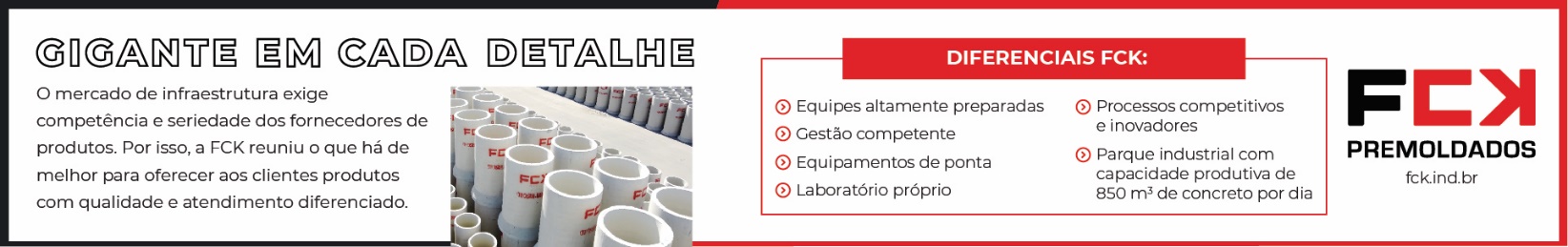 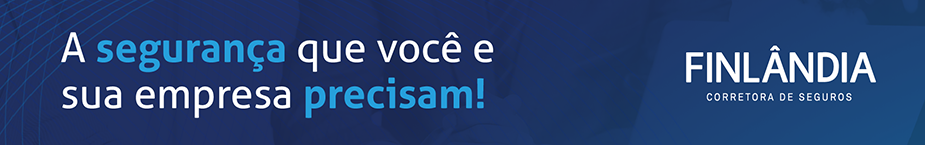 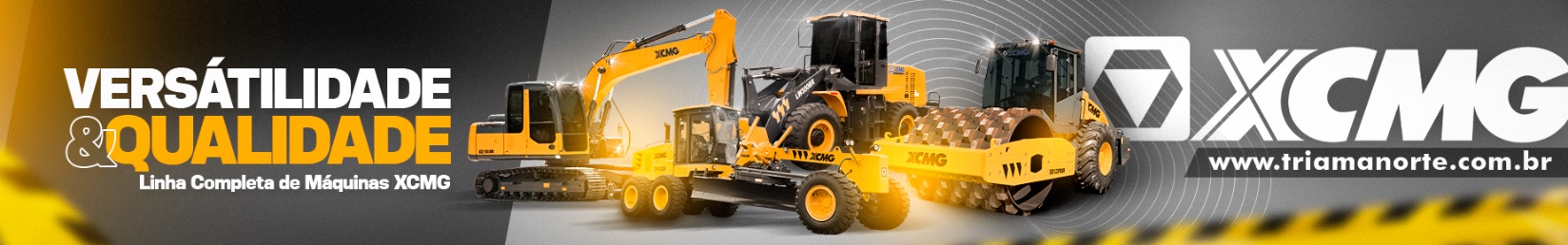 - PUBLICIDADE -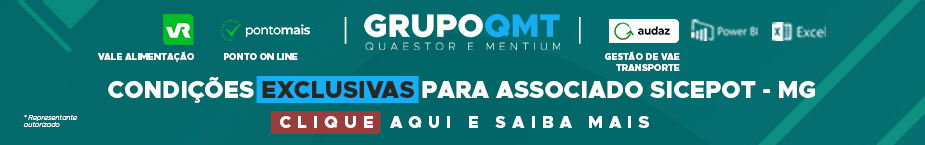 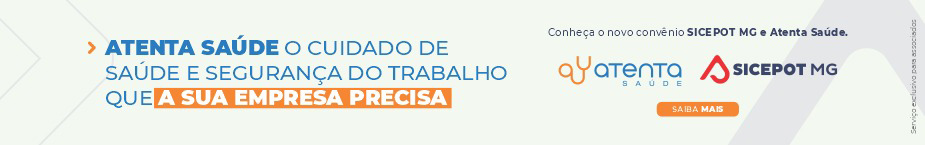 ÓRGÃO LICITANTE: DER - DEPARTAMENTO DE ESTRADAS DE RODAGEM DO ESTADO DE MINAS GERAIS EDITAL: CONCORRÊNCIA EDITAL Nº: 126/2023. PROCESSO SEI Nº: 2300.01.0223976/2023-43.EDITAL: CONCORRÊNCIA EDITAL Nº: 126/2023. PROCESSO SEI Nº: 2300.01.0223976/2023-43.Contatos da Assessoria de Licitações: Telefones: (31) 3235-1272E-mail: asl@deer.mg.gov.br  - Av. dos Andradas, 1120 – 10º andar – CEP: 30.120-016 – Belo Horizonte - MGDER-MG - www.der.mg.gov.br Fone: (31) 3235-1081 https://www.der.mg.gov.br/transparencia/licitacoes Contatos da Assessoria de Licitações: Telefones: (31) 3235-1272E-mail: asl@deer.mg.gov.br  - Av. dos Andradas, 1120 – 10º andar – CEP: 30.120-016 – Belo Horizonte - MGDER-MG - www.der.mg.gov.br Fone: (31) 3235-1081 https://www.der.mg.gov.br/transparencia/licitacoes Contatos da Assessoria de Licitações: Telefones: (31) 3235-1272E-mail: asl@deer.mg.gov.br  - Av. dos Andradas, 1120 – 10º andar – CEP: 30.120-016 – Belo Horizonte - MGDER-MG - www.der.mg.gov.br Fone: (31) 3235-1081 https://www.der.mg.gov.br/transparencia/licitacoes OBJETO: O Diretor Geral do Departamento de Estradas de Rodagem do Estado de Minas Gerais – DER-MG torna público que fará realizar, através da Comissão Permanente de Licitação, às 09:30hs (nove e trinta horas) do dia 23/01/2024, em seu edifício-sede, à Rodovia Papa João Paulo II, Bairro Serra Verde, nº 4001 - Prédio Gerais - 5º andar, nesta capital, licitação na modalidade CONCORRÊNCIA para a Recuperação Funcional do Pavimento na Rodovia MGC- 496 e Aterro sobre Solo Mole no km 102, trecho Entrº BR-365 (Pirapora) - Entrº BR-135 (Corinto). A execução dos serviços descritos está restrita ao âmbito de circunscrição da 33ª URG do DER-MG – Pirapora. Inclusas no PPAG, de acordo com edital e composições de custos unitários constantes do quadro de quantidades, que estarão disponíveis no endereço acima citado e no site www.der.mg.gov.br, a partir do dia 18/12/2023. OBJETO: O Diretor Geral do Departamento de Estradas de Rodagem do Estado de Minas Gerais – DER-MG torna público que fará realizar, através da Comissão Permanente de Licitação, às 09:30hs (nove e trinta horas) do dia 23/01/2024, em seu edifício-sede, à Rodovia Papa João Paulo II, Bairro Serra Verde, nº 4001 - Prédio Gerais - 5º andar, nesta capital, licitação na modalidade CONCORRÊNCIA para a Recuperação Funcional do Pavimento na Rodovia MGC- 496 e Aterro sobre Solo Mole no km 102, trecho Entrº BR-365 (Pirapora) - Entrº BR-135 (Corinto). A execução dos serviços descritos está restrita ao âmbito de circunscrição da 33ª URG do DER-MG – Pirapora. Inclusas no PPAG, de acordo com edital e composições de custos unitários constantes do quadro de quantidades, que estarão disponíveis no endereço acima citado e no site www.der.mg.gov.br, a partir do dia 18/12/2023. DATAS: ENTREGA DOS ENVELOPES: de 08hs às 12hs e de 13hs às 16hs do dia 22/01/2024ABERTURA DA LICITAÇÃO: às 09:30hs do dia 23/01/2024VALORESVALORESVALORESValor Estimado da ObraCapital Social Igual ou SuperiorCapital Social Igual ou SuperiorR$ 78.231.455,96--CAPACIDADE TÉCNICA: 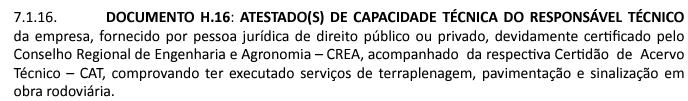 CAPACIDADE TÉCNICA: CAPACIDADE TÉCNICA: CAPACIDADE OPERACIONAL: 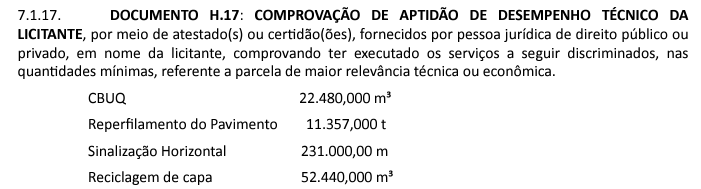 CAPACIDADE OPERACIONAL: CAPACIDADE OPERACIONAL: ÍNDICES ECONÔMICOS: CONFORME EDITAL. ÍNDICES ECONÔMICOS: CONFORME EDITAL. ÍNDICES ECONÔMICOS: CONFORME EDITAL. OBSERVAÇÕES:   ATESTADO DE VISITA - ANEXO V - a ser fornecido pelo(a) Engenheiro(a) Coordenador(a) da 33ª Coordenadoria Regional, Av. Brasil, 1700, Santo Antônio, Pirapora MG, CEP: 39270-000, Tel: (38) 3742-6700.A entrega dos envelopes de proposta e documentação deverá ser realizada de 08hs às 12hs e de 13hs às 16hs do dia 22/01/2024 na forma prevista no Edital, na Assessoria de Licitação de Obras e Serviços de Engenharia do DER-MG. A visita técnica ocorrerá nos dias 03/01/2024 e 04/01/2024, mediante agendamento. Informações complementares poderão ser obtidas pelo telefone 3501-5056 ou pelo site acima mencionado.https://www.der.mg.gov.br/transparencia/licitacoes/concorrencias-tomadas-de-preco-2023/2222-licitacoes/concorrencias-tomadas-de-preco-2023/3418-edital-126-2023. OBSERVAÇÕES:   ATESTADO DE VISITA - ANEXO V - a ser fornecido pelo(a) Engenheiro(a) Coordenador(a) da 33ª Coordenadoria Regional, Av. Brasil, 1700, Santo Antônio, Pirapora MG, CEP: 39270-000, Tel: (38) 3742-6700.A entrega dos envelopes de proposta e documentação deverá ser realizada de 08hs às 12hs e de 13hs às 16hs do dia 22/01/2024 na forma prevista no Edital, na Assessoria de Licitação de Obras e Serviços de Engenharia do DER-MG. A visita técnica ocorrerá nos dias 03/01/2024 e 04/01/2024, mediante agendamento. Informações complementares poderão ser obtidas pelo telefone 3501-5056 ou pelo site acima mencionado.https://www.der.mg.gov.br/transparencia/licitacoes/concorrencias-tomadas-de-preco-2023/2222-licitacoes/concorrencias-tomadas-de-preco-2023/3418-edital-126-2023. OBSERVAÇÕES:   ATESTADO DE VISITA - ANEXO V - a ser fornecido pelo(a) Engenheiro(a) Coordenador(a) da 33ª Coordenadoria Regional, Av. Brasil, 1700, Santo Antônio, Pirapora MG, CEP: 39270-000, Tel: (38) 3742-6700.A entrega dos envelopes de proposta e documentação deverá ser realizada de 08hs às 12hs e de 13hs às 16hs do dia 22/01/2024 na forma prevista no Edital, na Assessoria de Licitação de Obras e Serviços de Engenharia do DER-MG. A visita técnica ocorrerá nos dias 03/01/2024 e 04/01/2024, mediante agendamento. Informações complementares poderão ser obtidas pelo telefone 3501-5056 ou pelo site acima mencionado.https://www.der.mg.gov.br/transparencia/licitacoes/concorrencias-tomadas-de-preco-2023/2222-licitacoes/concorrencias-tomadas-de-preco-2023/3418-edital-126-2023. 